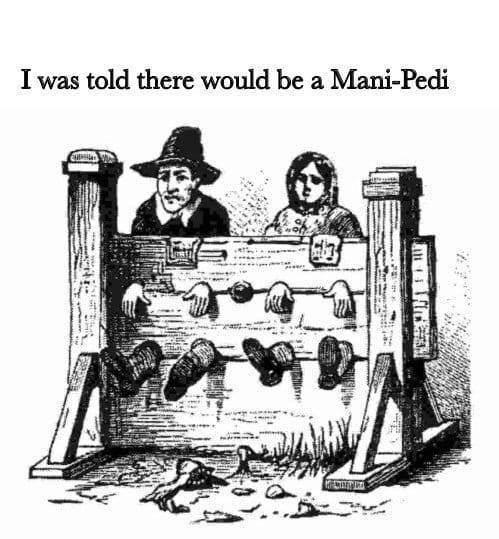 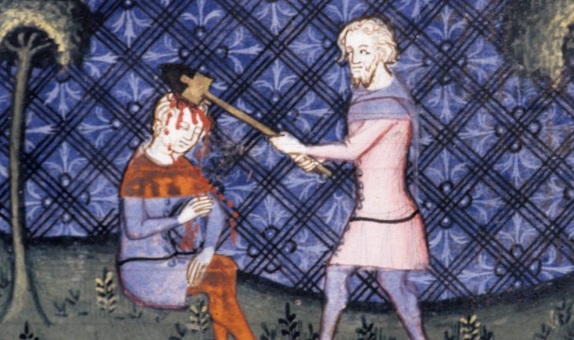 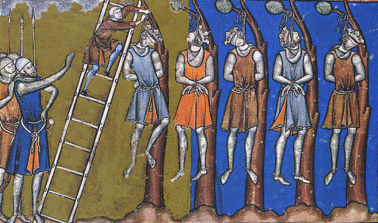 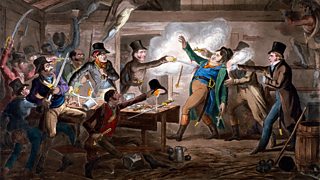 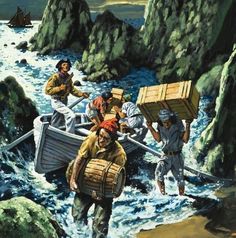 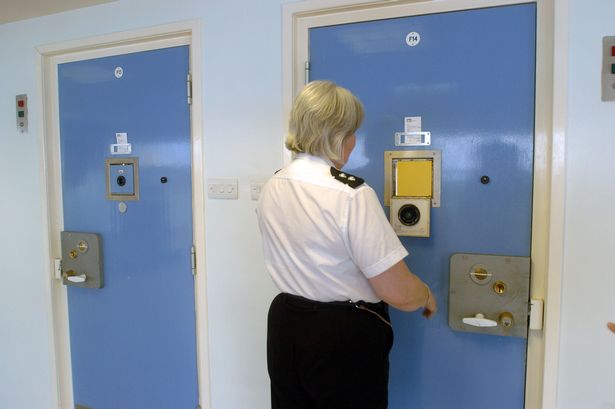 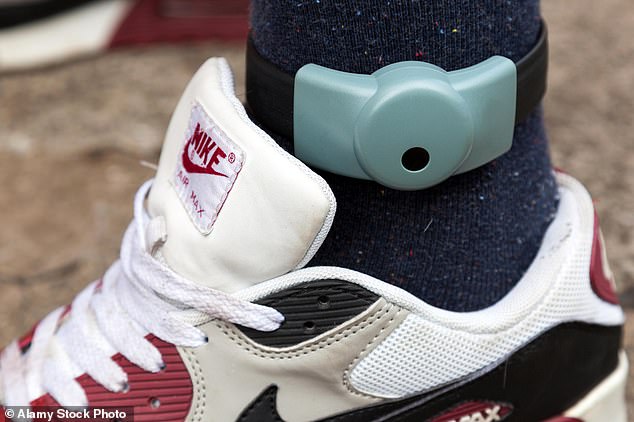 1066Norman Conquest1315Great Famine1326JPs first appointed1340sBlack Death1370sPoll Tax introduced1381Peasant’s Revolt over Poll Tax1497Cornish Rebellion – against government taxesAttitudes to CrimeAttitudes to CrimeDeterrenceTo scare people into not committing a crimeRetribution‘An eye for an eye’- the idea that the punishment should fit the crimePublic HumiliationAlso a deterrent and to scare others1536Dissolution of the Monasteries (Henry VIII shuts them down and there is no more help for the poor)1536Pilgrimage of Grace: religious rebellion1553-58Mary I executes 283 Protestants1550sPoor harvests lead to increase in poverty1600 Population of Britain is 4.5 million1601JPs used to administer Poor Law1605Gunpowder Plot (treason)1663Charleys introduced1717Transportation formerly starts1750sBow Street Runners set up.1784Tax Reform Act –duty on tea reduced from 119% to 12%. Leads to decline in smuggling1800 Population of Britain is 16 million1829Metropolitan Police Force set up1823Prison Act – rules regarding security and health1831Last recorded Highway Robbery1839Prison Act – Separate System introduced1856County and Borough Police Act makes it compulsory to have a police force1865Penal Servitude Act – Hard Labour/Hard Fare/Hard Board1868Public Execution ends1900Population of Britain is 42 million1901Fingerprinting 1902Borstal opens 1919First women in police1920Dangerous Drugs Act 1930sPolice cars become common1955Ruth Ellis is last woman hanged in Britain1965Capital Punishment ends1967Parole introduced1983Compulsory to wear seat belt in car1986DNA first used as evidence in murder trial1970sBombing campaign by IRA 1996Manchester Arndale Centre bombed2002Community Police Officers introduced